                                       Draft EUWMA minutes: Annual EUWMA meeting 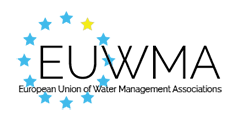 Hosted by DWA 6-7 September 2021, Vinkeveen, The Netherlands
Schedule for Monday 6 September 2021, Apollo Hotel Agenda itemResponsible delegateTime scheduleComments
Morning Meeting SessionMorning Meeting SessionWelcome and opening of the meeting:Welcome by the current EUWMA presidency – ADA.Robert Caudwell09h30
Robert Caudwell opened the first physical EUWMA  meeting in 2 year.  Internal affairsInternal affairsApproval of the minutes.Robert Caudwell09h35Minutes were approved with special thanks to the secretariat. Handover presidency to DWA and presentation of presidency priorities.Robert CaudwellHein Pieper09h40Hein Pieper was thanking the ADA EUWMA presidency for the continuation of the EUWMA presidency during the difficult times of the pandemic. Also the efforts to finalise  the 25 years commemorative EUWMA booklet were praised. Presentation of structure and tasks of DWA; and presentation water authority Rijn & IJsselHein Pieper09h55HP: explained the Dutch Water Authorities model and their plans for the EUWMA presidency. Main topic for the presidency will be Climate Adaptation in water management which should lead to a new EUWMA declaration. Their priorities are increasing bilateral contacts by presidency visits and the promotion of exchange of information and bilateral contacts. Moreover they will focus on expanding the EUWMA membership and improving the digital presence of EUWMA. IT: mentioned that it could be interesting to focus on Denmark. When EUWMA was founded the Danish water management model didn’t fit with the EUWMA membership. Now we introduced the associated membership this could be good to investigate. Also Switzerland could be interesting to look into. AB: If we decide on other type of associations it might influence our cooperation and approach. MP: agreed with AB. GH: Polish organisations might also qualify as possible associated members. DH: We must be open minded and cooperate with like minded organisations. Conclusion: the presidency will continue to contact other possible member organisations. Announcements on institutional and water management developments in EUWMA member countries. All delegations 10h10All delegations highlighted recent developments and events that affected regional water management. Some countries experienced relatively normal summers, while others had to deal with extreme rains and floods. EUWMA members have invested in improving the cooperation with national ministries, which led to investments from the EU resilience and recovery fund in Italy and Portugal.  Coffee Break11h15Financial StatementDieter Staat11h30ApprovedHigh water situation in the Netherlands - July 2021.Aart Los 11h35Aart Los, policy advisor of the Dutch water Authorities gave an overview of the high water situation over summer and the approach of the Dutch Water Authorities. Conclusion is that preventive climate adaption measures where a key reason why bigger damage was prevented. Presentation of EUWMA commemorative booklet.Innes Thomson12h05Under the German presidency work has started to draw a commemorative booklet to reflect the rich history of cooperation in EUWMA. Under the presidency of ADA this process was finalised. All members will receive copies to distribute this in their network. Innes Thomson invested a lot of time and energy in this process, he was thanked warmheartedly. ASA de France EUWMA membershipMarc Polge12h20End of Morning SessionLunch 12h30Afternoon SessionPolicy affairsPolicy affairsPolicy affairsPolicy affairsState of EU affairs. Dieter Staat13h30In his role of EUWMA secretariat DS gave a short overview of EU developments on water related dossiers. Such as the EU corona recovery fund and the Water Framework Directive.  Common Agriculture Policy – agreement analyses. Ruud Schers13h45Ruud Schers, policy advisor of the Dutch Water Authorities, presented the final negotiation agreement on the new Common Agricultural Policy. He highlighted all the water related elements and encouraged EUWMA members to work closely together with their governments to ensure integration of water management in the National Strategic Plans.  Vinkeveen declaration on climate adaption.Mark van Kruining14h00DS presented the draft EUWMA declaration on climate adaption. The draft was discussed at length and all comments were registered and would be included in a new draft.  Coffee Break14h45OECD and financing water management.Xavier Leflaive (OECD)15h00Xavier Leflaive, OECD policy officer, presented all EU related water initiatives of the OECD.  It was clear that investments in water management are high on the European political agenda. He encouraged EUWMA and its members to get engaged on this issue and cooperate with the OECD.  EU developments Climate Adaption.Willem Jan Goossen (DG CLIMA) 16h00Willem Jan Goosen, policy advisor of the European Commission updated the members on all initiatives from DG CLIMA on climate adaptation. He particularly paid attention from the new EU Climate Adaptation Strategy wherein water plays a central role.Next meetings: Meindert Smallenbroek16h30EUWMA 19-15 Overview hosts annual meeting. Flanders will think about taking over next year’s presidency.Any other business.Hein Pieper16h35Closing of the annual meeting.Hein Pieper16h45End of Afternoon SessionEnd of Afternoon SessionEnd of Afternoon SessionEnd of Afternoon Session